SPAN. 201.04 – Intermediate Spanish GUÍA DE ANÁLISIS DE LA PELÍCULA ROMA, DE ALFONSO CUARÓNDescribe en general la casa donde vive la familia protagonista. Describe una de las habitaciones.________________________________________________________________________________________________________________________________________________________________________________________________________________________________________________________________________________________________________________________________________________________________________________________________________________________________________________________________________________________________________________________________________________________________________________________________________________________________________________________________________________________________________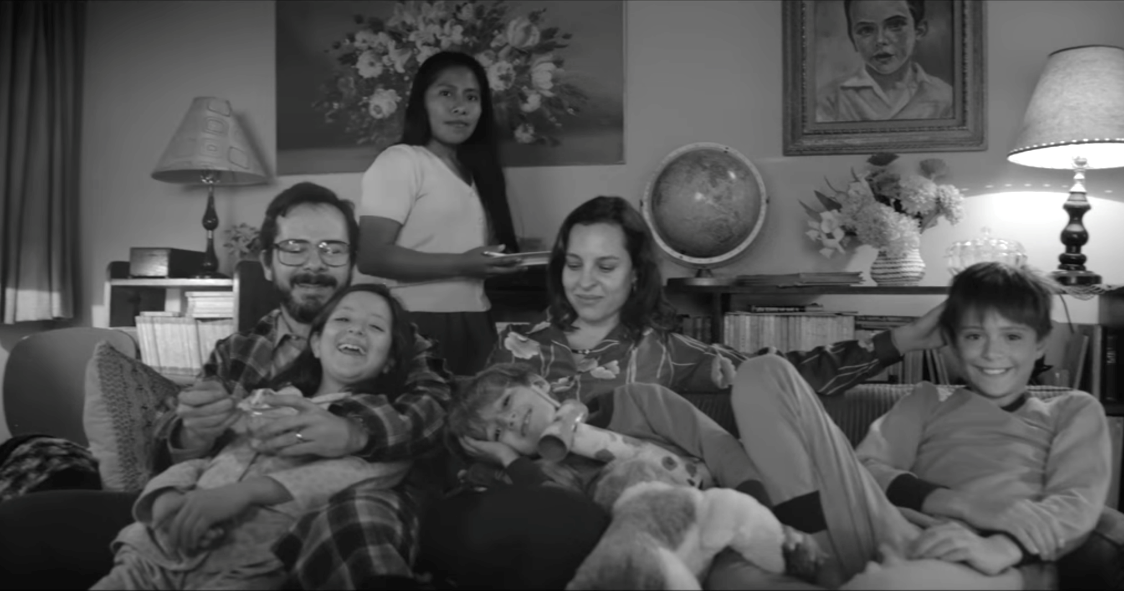 Describe el carácter y la personalidad de DOS personajes. Usa alguno de estos adjetivos: TRABAJADOR/A    DÉBIL    CRUEL    DELICADO/A    SUMISO/A    DULCE    PACIENTE    MATERNAL    VALIENTE    AUTORITARIO    MACHISTA    FEMINISTA    REBELDE    SOÑADOR/A    BRUTAL    LUCHADOR/A    INDEPENDIENTE    CARIÑOSO/A    FRÍO/A    SENSIBLE    SENSATO    PEREZOSO/A    TRISTE   CONTENTO/A_________________________________________________________________________________________________________________________________________________________________________________________________________________________________________________________________________________________________________________________________________________________________________________________________________________________________________________________________________________________________________________________________________________________________________________________________________________________________________________________________________________________________________________________________________________________________________________________________________________________________________________________________________________________________________________________________________________________________________________________________________________________________________________________________________________________________________________________________________________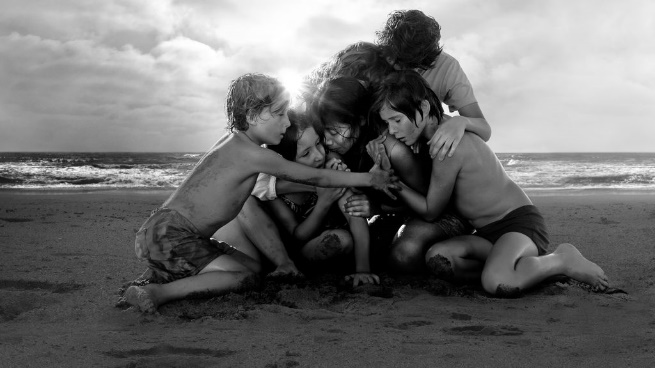 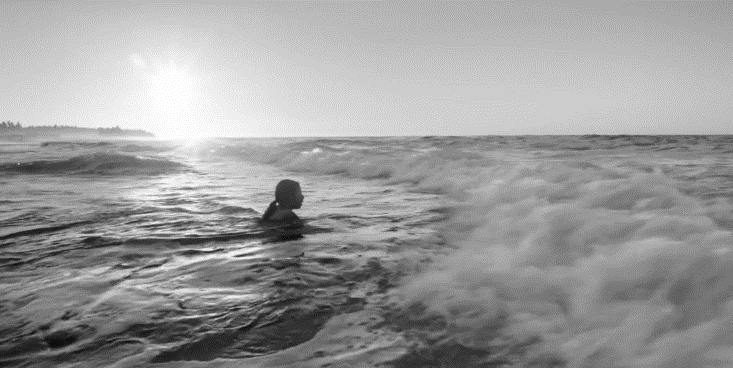 Describe (brevemente) la secuencia de la playa hacia el final de la película utilizando los distintos past tenses (Preterite, Imperfect, Present Perfect)________________________________________________________________________________________________________________________________________________________________________________________________________________________________________________________________________________________________________________________________________________________________________________________________________________________________________________________________________________________________________________________________________________________________________________________________________________________________________________________________________________________________________________________________________________________________________________________________________________________________________________________________________________________________________________________________________________________________________________________________________________________________________________________________________________________________________________________________________________________________________________________________________________________________________________________________________________________________________________________________________________________________________________________________________________________________________________________________________________________________________________________________________________________________________________________________________________________________________________________________________________________________________________________________________________________________________________________________________________________________________________________________________________________________________________________Escribe tu crítica de la película ¿Te ha gustado? ¿Por qué?__________________________________________________________________________________________________________________________________________________________________________________________________________________________________________________________________________________________________________________________________________________________________________________________________________________________________________________________________________________________________________________________________________________________________________________________________________________________________________________________________________________________________________________________________________________________________________________________________________________________________________________________________________________ANSWER IN ENGLISH What are the class, race, and gender issues addressed in the movie?______________________________________________________________________________________________________________________________________________________________________________________________________________________________________________________________________________________________________________________________________________________________________________________________________________________________________________________________________________________________________________________________________________________________________________________________________________________________________________________________________________________________________________________________________________________________________________________________________________________________________________________________________________________________________________________________________________________________________________________________________________________________________________________________________________________________________________________________________________________________________________________________________________________________________________________________________________________________________________________________________________________________________________________________________________________________________________________________________________________________________________________________________________________________________________________________________________________ANSWER IN ENGLISH In which ways the story can still be relevant today?______________________________________________________________________________________________________________________________________________________________________________________________________________________________________________________________________________________________________________________________________________________________________________________________________________________________________________________________________________________________________________________________________________________________________________________________________________________________________________________________________________________________________________________________________________________________________________________________________________________________________________________________________________________________________________________________________________________________________________________________________________________________________________________________________________________________________________________________________________________________________________________________________________________________________________________________________________________________________________________________________________________________________________________________________________________________________________________________________________________________________________________________________________________________________________________________________________________________________________________________________________________________________________________________________________________________________________________________________________________________________________________________________________________________________________________________________________________________